The graduate/s identified herein have admitted to an award where one or more details of the award are incorrect (e.g. name, title of award, major) and the award must be corrected. Student Name, Student Number (provide explanation for each student).That the Deputy Vice Chancellor or Deputy Vice Chancellor (Research) or Vice-Chancellor and Chief Executive Officer (delete not required), correct the award/s as detailed forthwith.By my authority as Deputy Vice-Chancellor or Deputy Vice-Chancellor Research or Vice-Chancellor and Chief Executive Officer (delete not required), I correct the award/s as listed on this date: 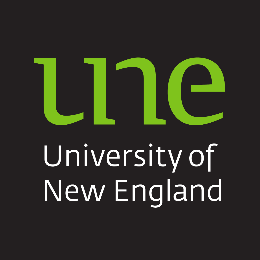 Recommendation of Correction of AwardBackground/JustificationRecommendation to: Deputy Vice-Chancellor, or Deputy Vice-Chancellor (Research).Signature: Name: Position: Executive Principal, Student ExperienceDate: Awards Corrected Signature: Name: Position:  Date: 